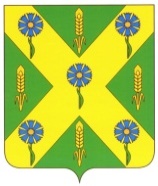 РОССИЙСКАЯ  ФЕДЕРАЦИЯОРЛОВСКАЯ ОБЛАСТЬАДМИНИСТРАЦИЯ НОВОСИЛЬСКОГО РАЙОНАПОСТАНОВЛЕНИЕ17 сентября 2020 г.					                                 № 248 А                г. Новосиль«О внесении изменений в муниципальную  программу «Образование в Новосильском  районе на  2018 – 2020 годы», утвержденную  постановлением администрации Новосильского района  № 475 от 24.10.2017 г.В целях приведения объемов финансирования программных мероприятий в соответствие с выделенными бюджетными ассигнованиями на 2020 год и плановый период 2021-2022 годов, наиболее эффективного распределения денежных средств муниципальной программы «Образование в Новосильском  районе на  2018 – 2020 годы», утвержденной  постановлением администрации Новосильского района «Об утверждении муниципальной программы «Образование в Новосильском  районе на 2018 – 2020 годы» № 475 от 24.10.2017 г., в пределах утвержденных лимитов бюджетных ассигнований на 2020 год и плановый период 2021-2022 годов   администрация Новосильского района п о с т а н о в л я е т:1. Внести следующие изменения в муниципальную программу «Образование в Новосильском  районе на  2018 – 2020 годы»:1.1. в паспорте муниципальной программы Новосильского района «Образование в Новосильском районе на  2018 – 2020 годы» раздел «Объемы финансирования муниципальной программы» изложить в новой редакции1.2. Приложение 4 к муниципальной программе «Образование в Новосильском  районе на  2018 – 2020 годы»   «Ресурсное обеспечение муниципальной программы  «Образование в Новосильском районе на  2018 – 2020 годы»» изложить в новой редакции согласно приложению 1;1.3. Приложение 5 к муниципальной программе «Образование в Новосильском  районе на  2018 – 2020 годы»  «План реализации муниципальной программы «Образование в Новосильском районе на  2018 – 2020 годы»» изложить в новой редакции согласно приложению 2.2. Опубликовать настоящее постановление на официальном сайте администрации Новосильского района в информационно- телекоммуникационной сети «Интернет».3. Контроль за исполнением настоящего постановления возложить на заместителя главы администрации района по социальным вопросам   Змейкову Елену Леонидовну.Глава района                                                                                           Е.Н. ДеминПриложение 1 к постановлению администрации Новосильского районаот 17.09.2020 г. № 248АПриложение 4к муниципальной программе «Образование в Новосильском районе на  2018 – 2020 годы»Ресурсное обеспечение муниципальной программы  «Образование в Новосильском районе на  2018 – 2020 годы»Приложение 2 к постановлению администрации Новосильского районаот 17.09.2020 г. № 248АПриложение 5к муниципальной программе «Образование в Новосильском районе на  2018 – 2020 годы»Планреализации муниципальной программы «Образование в Новосильском районе на  2018 – 2020 годы»Объемы финансирования муниципальной программы, всего, в т. ч.:всего: 307 739,182 тыс. рублей2018 год – 97 499,620 тыс. рублей2019 год – 98 221,710 тыс. рублей2020 год – 112 017,852 тыс. рублейСтатусНаименование муниципальной программыОтветственный исполнитель, соисполнителиКод бюджетной классификацииКод бюджетной классификацииКод бюджетной классификацииКод бюджетной классификацииГоды реализацииГоды реализацииГоды реализацииСтатусНаименование муниципальной программыОтветственный исполнитель, соисполнителиГРБСРз,ПрЦСРВР2018201920201234567121314Муниципальная программа«Образование в Новосильском районе на  2018 – 2020 годы»Всего004070000097 499,62098 221,710112 017,852Муниципальная программа«Образование в Новосильском районе на  2018 – 2020 годы»Ответственный исполнитель:Отдел общего образования, молодежной политики и спорта администрации Новосильского района Орловской областиХХХХХХХМуниципальная программа«Образование в Новосильском районе на  2018 – 2020 годы»Соисполнители:финансовый отдел администрации Новосильского района, образовательные учреждения Новосильского районаХХХХХХХРаздел 1«Дошкольное образование»Всего004070100018 002,21019 235,42316 874,920Раздел 1«Дошкольное образование»Ответственный исполнитель:Отдел общего образования, молодежной политики и спорта администрации Новосильского района Орловской областиХХХХХХХРаздел 1«Дошкольное образование»Соисполнители:финансовый отдел администрации Новосильского района, образовательные учреждения Новосильского районаХХХХХХХОсновное мероприятие 1Организация предоставления дошкольного образования, создание условий для присмотра и ухода за детьми, содержания детей в муниципальных образовательных организацияхМуниципальные дошкольные образовательные учреждения004070161116 132,96617 304,30116 698,100Основное мероприятие 2Укрепление и развитие материально-технической базы учреждений образованияПроведение капитального ремонта системы теплоснабжения в здании МБДОУ детский сад № 2 «Рябинушка» г. Новосиля Муниципальные дошкольные образовательные учреждения00407016121 869,2441 931,122130,000Основное мероприятие 3 Оборудование МБДОУ «Детский сад № 1 «Солнышко»» системой видеонаблюденияМуниципальные дошкольные образовательные учреждения004070161146,820Раздел 2«Общее образование»Всего004070200069 351,56171 875,35486 660,802Раздел 2«Общее образование»Ответственный исполнитель:Отдел общего образования, молодежной политики и спорта администрации Новосильского района Орловской областиХХХХХХХРаздел 2«Общее образование»Соисполнители:финансовый отдел администрации Новосильского района, образовательные учреждения Новосильского районаХХХХХХХОсновное мероприятие 1Организация предоставления общего образования и создание условий для содержания детей в муниципальных общеобразовательных организацияхМуниципальные общеобразовательные учреждения004070261161 044,10364 933,14163 578,657Основное мероприятие 2Организация питания обучающихся в муниципальных бюджетных общеобразовательных учрежденияхМуниципальные общеобразовательные учреждения00407026115 283,9984 980,3446 493,048Основное мероприятие 3Укрепление и развитие материально-технической базы учреждений образованияМуниципальные общеобразовательные учреждения00407026122 923,4601 961,869304,436Основное мероприятие 4Капитальный ремонт фасада здания МБОУ Новосильской СОШ, здания интерната МБОУ Новосильской СОШ(кровля, фасад, окна, внутренние помещения), здания мастерских МБОУ Новосильской СОШ(кровля, фасад, окна, внутренние помещения)МБОУ Новосильская СОШ004070261213 538,061Основное мероприятие 5Ежемесячное денежное вознаграждение за классное руководствоМуниципальные общеобразовательные учреждения0040702611/6122 746,600Раздел 3«Дополнительное образование»Всего00407030009 845,8496 810,9338 182,130Раздел 3«Дополнительное образование»Ответственный исполнитель:Отдел общего образования, молодежной политики и спорта администрации Новосильского района Орловской областиХХХХХХХРаздел 3«Дополнительное образование»Соисполнители:финансовый отдел администрации Новосильского района, образовательные учреждения Новосильского районаХХХХХХХОсновное мероприятие 1Организация предоставления дополнительного образования детей в муниципальных организациях дополнительного образованияМуниципальные учреждения дополнительного образования детей00407036115 340,9006 608,7207 523,300Основное мероприятие 2Укрепление и развитие материально-технической базы учреждений образованияМуниципальные учреждения дополнительного образования детей00407036124 504,949202,213209,153Основное мероприятие 3Создание новых дополнительных мест в образовательных организациях различных типов для реализации дополнительных общеразвивающих программ Муниципальные учреждения дополнительного образования детей0040703612449,677Раздел 4«Обеспечение отдыха и оздоровления в оздоровительных лагерях с дневным пребыванием детей»Всего0040707000300,000300,000300,000Раздел 4«Обеспечение отдыха и оздоровления в оздоровительных лагерях с дневным пребыванием детей»Ответственный исполнитель:Отдел общего образования, молодежной политики и спорта администрации Новосильского района Орловской областиХХХХХХХРаздел 4«Обеспечение отдыха и оздоровления в оздоровительных лагерях с дневным пребыванием детей»Соисполнители:финансовый отдел администрации Новосильского района, образовательные учреждения Новосильского районаХХХХХХХОсновное мероприятие 1Обеспечение отдыха и оздоровления в оздоровительных лагерях с дневным пребыванием детейМуниципальные общеобразовательные учреждения0040707612300,000300,00030,000СтатусНаименование муниципальной программы, подпрограммы муниципальной программы, ведомственной целевой программы, основного мероприятия подпрограммы, долгосрочной целевой программыИсточник финансированияОценка расходов (тыс. руб.), годыОценка расходов (тыс. руб.), годыОценка расходов (тыс. руб.), годыСтатусНаименование муниципальной программы, подпрограммы муниципальной программы, ведомственной целевой программы, основного мероприятия подпрограммы, долгосрочной целевой программыИсточник финансирования201820192020123678Муниципальная программ«Образование в Новосильском районе на  2018 – 2020 годы»Всего:в том числе97 499,62098 221,710112 017,852Муниципальная программ«Образование в Новосильском районе на  2018 – 2020 годы»Федеральный бюджет1 579,79315 523,721Муниципальная программ«Образование в Новосильском районе на  2018 – 2020 годы»Областной бюджет60 063,84954 527,01549 732,710Муниципальная программ«Образование в Новосильском районе на  2018 – 2020 годы»Бюджет муниципального района37 435,77142 114,90246 761,421Муниципальная программ«Образование в Новосильском районе на  2018 – 2020 годы»Средства от приносящей доход деятельностиМуниципальная программ«Образование в Новосильском районе на  2018 – 2020 годы»Внебюджетные источникиРаздел 1«Дошкольное образование»Всего:в том числе18 002,21019 235,42316 874,920Раздел 1«Дошкольное образование»Федеральный бюджетРаздел 1«Дошкольное образование»Областной бюджет11 015,9709 841,7129 247,850Раздел 1«Дошкольное образование»Бюджет муниципального района6 986,2409 393,7117 627,070Раздел 1«Дошкольное образование»Средства от приносящей доход деятельностиРаздел 1«Дошкольное образование»Внебюджетные источникиОсновное мероприятие 1Организация предоставления дошкольного образования, создание условий для присмотра и ухода за детьми, содержания детей в муниципальных образовательных организацияхВсего:в том числе16 132,96617 304,30116 744,920Основное мероприятие 1Организация предоставления дошкольного образования, создание условий для присмотра и ухода за детьми, содержания детей в муниципальных образовательных организацияхФедеральный бюджетОсновное мероприятие 1Организация предоставления дошкольного образования, создание условий для присмотра и ухода за детьми, содержания детей в муниципальных образовательных организацияхОбластной бюджет9 315,9709 841,7129 147,850Основное мероприятие 1Организация предоставления дошкольного образования, создание условий для присмотра и ухода за детьми, содержания детей в муниципальных образовательных организацияхБюджет муниципального района6 816,9967 462,5897 597,070Основное мероприятие 1Организация предоставления дошкольного образования, создание условий для присмотра и ухода за детьми, содержания детей в муниципальных образовательных организацияхСредства от приносящей доход деятельностиОсновное мероприятие 1Организация предоставления дошкольного образования, создание условий для присмотра и ухода за детьми, содержания детей в муниципальных образовательных организацияхВнебюджетные источникиОсновное мероприятие 2Укрепление и развитие материально-технической базы учреждений образованияВсего:в том числе1 869,2441 931,122130,000Основное мероприятие 2Укрепление и развитие материально-технической базы учреждений образованияФедеральный бюджетОсновное мероприятие 2Укрепление и развитие материально-технической базы учреждений образованияОбластной бюджет1 700,000100,000Основное мероприятие 2Укрепление и развитие материально-технической базы учреждений образованияБюджет муниципального района169,2441 931,12230,000Основное мероприятие 2Укрепление и развитие материально-технической базы учреждений образованияСредства от приносящей доход деятельностиОсновное мероприятие 2Укрепление и развитие материально-технической базы учреждений образованияВнебюджетные источникиРаздел 2«Общее образование»Всего:в том числе69 351,56171 875,35486 660,802Раздел 2«Общее образование»Федеральный бюджет1 579,79315 082,993Раздел 2«Общее образование»Областной бюджет45 230,93044 488,48340 335,408Раздел 2«Общее образование»Бюджет муниципального района24 120,63125 807,07831 242,401Раздел 2«Общее образование»Средства от приносящей доход деятельностиРаздел 2«Общее образование»Внебюджетные источникиОсновное мероприятие 1Организация предоставления общего образования и создание условий для содержания детей в муниципальных общеобразовательных организацияхВсего:в том числе61 044,10364 933,14163 578,657Основное мероприятие 1Организация предоставления общего образования и создание условий для содержания детей в муниципальных общеобразовательных организацияхФедеральный бюджетОсновное мероприятие 1Организация предоставления общего образования и создание условий для содержания детей в муниципальных общеобразовательных организацияхОбластной бюджет41 047,23041 952,88836 183,450Основное мероприятие 1Организация предоставления общего образования и создание условий для содержания детей в муниципальных общеобразовательных организацияхБюджет муниципального района         19 996,87322 980,25327 395,207Основное мероприятие 1Организация предоставления общего образования и создание условий для содержания детей в муниципальных общеобразовательных организацияхСредства от приносящей доход деятельностиОсновное мероприятие 1Организация предоставления общего образования и создание условий для содержания детей в муниципальных общеобразовательных организацияхВнебюджетные источникиОсновное мероприятие 2Обеспечение питанием обучающихся в муниципальных общеобразовательных организацияхВсего:в том числе5 283,9984 980,3446 493,048Основное мероприятие 2Обеспечение питанием обучающихся в муниципальных общеобразовательных организацияхФедеральный бюджет1 223,893Основное мероприятие 2Обеспечение питанием обучающихся в муниципальных общеобразовательных организацияхОбластной бюджет2 104,2002 269,6382 128,300Основное мероприятие 2Обеспечение питанием обучающихся в муниципальных общеобразовательных организацияхБюджет муниципального района3 279,7982 710,7063 140,855Основное мероприятие 2Обеспечение питанием обучающихся в муниципальных общеобразовательных организацияхСредства от приносящей доход деятельностиОсновное мероприятие 2Обеспечение питанием обучающихся в муниципальных общеобразовательных организацияхВнебюджетные источникиОсновное мероприятие 3Укрепление и развитие материально-технической базы учреждений образованияВсего:в том числе2 923,4601 961,86913 842,497Основное мероприятие 3Укрепление и развитие материально-технической базы учреждений образованияФедеральный бюджет1 579,79312 218,100Основное мероприятие 3Укрепление и развитие материально-технической базы учреждений образованияОбластной бюджет2 079,500265,957918,058Основное мероприятие 3Укрепление и развитие материально-технической базы учреждений образованияБюджет муниципального района843,960116,119           706,339Основное мероприятие 3Укрепление и развитие материально-технической базы учреждений образованияСредства от приносящей доход деятельностиОсновное мероприятие 3Укрепление и развитие материально-технической базы учреждений образованияВнебюджетные источникиОсновное мероприятие 4Ежемесячное денежное вознаграждение за классное руководствоВсего:в том числе2 746,600Основное мероприятие 4Ежемесячное денежное вознаграждение за классное руководствоФедеральный бюджет1 641,000Основное мероприятие 4Ежемесячное денежное вознаграждение за классное руководствоОбластной бюджет1 105,600Основное мероприятие 4Ежемесячное денежное вознаграждение за классное руководствоБюджет муниципального районаОсновное мероприятие 4Ежемесячное денежное вознаграждение за классное руководствоСредства от приносящей доход деятельностиОсновное мероприятие 4Ежемесячное денежное вознаграждение за классное руководствоВнебюджетные источникиРаздел 3«Дополнительное образование»Всего:в том числе9 845,8496 810,9338 182,130Раздел 3«Дополнительное образование»Федеральный бюджет440 728Раздел 3«Дополнительное образование»Областной бюджет3 816,949196,820149,452Раздел 3«Дополнительное образование»Бюджет муниципального района6 028,9006 614,1137 591,950Раздел 3«Дополнительное образование»Средства от приносящей доход деятельностиРаздел 3«Дополнительное образование»Внебюджетные источникиОсновное мероприятие 1Организация предоставления дополнительного образования детей в муниципальных организациях дополнительного образованияВсего:в том числе5 340,9006 608,7207 523,300Основное мероприятие 1Организация предоставления дополнительного образования детей в муниципальных организациях дополнительного образованияФедеральный бюджетОсновное мероприятие 1Организация предоставления дополнительного образования детей в муниципальных организациях дополнительного образованияОбластной бюджет196,820Основное мероприятие 1Организация предоставления дополнительного образования детей в муниципальных организациях дополнительного образованияБюджет муниципального района5 340,9006 411,9007 523,300Основное мероприятие 1Организация предоставления дополнительного образования детей в муниципальных организациях дополнительного образованияСредства от приносящей доход деятельностиОсновное мероприятие 1Организация предоставления дополнительного образования детей в муниципальных организациях дополнительного образованияВнебюджетные источникиОсновное мероприятие 2Укрепление и развитие материально-технической базы учреждений образованияВсего:в том числе4 504,949202,213658,830Основное мероприятие 2Укрепление и развитие материально-технической базы учреждений образованияФедеральный бюджет440,728Основное мероприятие 2Укрепление и развитие материально-технической базы учреждений образованияОбластной бюджет3 816,949149,452Основное мероприятие 2Укрепление и развитие материально-технической базы учреждений образованияБюджет муниципального района 688,000202,21368,650Основное мероприятие 2Укрепление и развитие материально-технической базы учреждений образованияСредства от приносящей доход деятельностиОсновное мероприятие 2Укрепление и развитие материально-технической базы учреждений образованияВнебюджетные источникиРаздел 4«Обеспечение отдыха и оздоровления в оздоровительных лагерях с дневным пребыванием детей»Всего:в том числе300,000300,000300,000Раздел 4«Обеспечение отдыха и оздоровления в оздоровительных лагерях с дневным пребыванием детей»Федеральный бюджетРаздел 4«Обеспечение отдыха и оздоровления в оздоровительных лагерях с дневным пребыванием детей»Областной бюджетРаздел 4«Обеспечение отдыха и оздоровления в оздоровительных лагерях с дневным пребыванием детей»Бюджет муниципального района300,000300,000300,000Раздел 4«Обеспечение отдыха и оздоровления в оздоровительных лагерях с дневным пребыванием детей»Средства от приносящей доход деятельностиРаздел 4«Обеспечение отдыха и оздоровления в оздоровительных лагерях с дневным пребыванием детей»Внебюджетные источникиОсновное мероприятие 1Обеспечение отдыха и оздоровления в оздоровительных лагерях с дневным пребыванием детейВсего:в том числе300,000300,000300,000Основное мероприятие 1Обеспечение отдыха и оздоровления в оздоровительных лагерях с дневным пребыванием детейФедеральный бюджетОсновное мероприятие 1Обеспечение отдыха и оздоровления в оздоровительных лагерях с дневным пребыванием детейОбластной бюджетОсновное мероприятие 1Обеспечение отдыха и оздоровления в оздоровительных лагерях с дневным пребыванием детейБюджет муниципального района300,000300,000300,000Основное мероприятие 1Обеспечение отдыха и оздоровления в оздоровительных лагерях с дневным пребыванием детейСредства от приносящей доход деятельностиОсновное мероприятие 1Обеспечение отдыха и оздоровления в оздоровительных лагерях с дневным пребыванием детейВнебюджетные источники